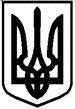 МІНІСТЕРСТВО ОСВІТИ І НАУКИ УКРАЇНИНАКАЗПро затвердження Інструкції з ведення ділової документації у закладах загальної середньої освіти в електронній формі
Відповідно до Законів України «Про електронні документи та електронний документообіг», «Про особливості надання публічних (електронних публічних) послуг», постанови Кабінету Міністрів України від 17 січня 2018 р. № 55 «Деякі питання документування управлінської діяльності», пункту 8 Положення про Міністерство освіти і науки України, затвердженого постановою Кабінету Міністрів України від 16 жовтня 2014 року № 630 та з метою забезпечення ведення ділової документації у закладах загальної середньої освіти в електронній формі, НАКАЗУЮ:1. Затвердити Інструкцію з ведення ділової документації у закладах загальної середньої освіти в електронній формі (далі – Інструкція), що додається.2. Установити, що:1) заклади загальної середньої освіти (далі – заклади освіти) можуть вести та зберігати документацію виключно в електронній формі відповідно до Інструкції; 2) ведення ділової документації у закладах освіти в електронній формі можливе за технічної спроможності електронної освітньої інформаційної системи закладу освіти. Перелік ділової документації закладу освіти, доступної для ведення виключно в електронній формі, може змінюватись в залежності від технічної спроможності електронної освітньої інформаційної системи, що використовується закладом освіти;23) ведення класного журналу може здійснюватися в електронній формі в закладах за умови, якщо керівники та засновники зазначених закладів освіти забезпечують необхідні технічні та організаційні можливості;4) заклади освіти, які розпочали ведення ділової документації в електронній формі, можуть припинити ведення цих документів в паперовій формі з дати початку ведення їх в електронній формі. Відповідне рішення та перелік документів, ведення яких буде відбуватись в електронній формі, затверджується керівником закладу освіти.3. Цей наказ набирає чинності з дня його офіційного опублікування, крім пункту 8 Інструкції, який набирає чинності через 3 місяці після завершення воєнного стану.4. Контроль за виконанням цього наказу залишаю за собою._______ 20____м. Київ№ ______Міністр                                                  Сергій ШКАРЛЕТ